Implementations of Art Lessons at St Thomas More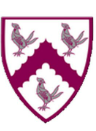 What would we expect to see in Art and Design lessons in the school?Children working on objectives in line with the curriculum intent for Art and Design (as published on the school website).Current lesson is placed within sequence of learning within the unit. Each Lesson begins with a short ‘remembering more’ section: ‘Flashback Four’ questions (two questions/tasks on previous learning within the current topic, and two questions/tasks on previous learning within Art and Design).Focus on clarifying key vocabulary and revisited often during the lesson.Tasks are directly related to the learning intentions. All children are working towards meeting the same learning intentions. They are supported and/or challenged appropriately according to their year groups. Key skills are outlined for each year group on the Medium-Term Plans. Talk task and plenaries - regular review of children's understanding through discussions, questioning and practical examples. Short skills-based tasks are used at the beginning and end of topics. A skeleton outline of a St Thomas More Art and Design Lesson: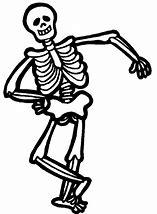 Each lesson follows the Kapow scheme’s lesson format (delivered either through their Google slides presentation or a teacher’s own PowerPoint presentation)Attention Grabber - Prior Learning Vocabulary focus: introduction of new vocabulary that will be used in the lesson.Main event - Teaching inputModel – Demonstrate the skills needed for the task. (Either adult or Kapow video)Task – All children working towards the same learning intentions which is differentiated by level of skill for their year group.Wrapping Up- Plenary – Sharing work, retrieval and understanding. How might our work be improved?